Лысенко Павел МихайловичExperience:Position applied for: 2nd OfficerDate of birth: 30.11.1986 (age: 30)Residence permit in Ukraine: NoCountry of residence: UkraineCity of residence: SevastopolContact Tel. No: +38 (050) 977-57-52 / +38 (069) 243-30-56E-Mail: s.i.z.e111@mail.ruU.S. visa: NoE.U. visa: NoUkrainian biometric international passport: Not specifiedDate available from: 05.07.2012English knowledge: ExcellentMinimum salary: 2900 $ per month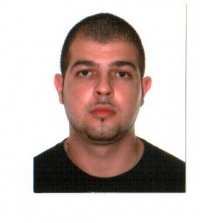 PositionFrom / ToVessel nameVessel typeDWTMEBHPFlagShipownerCrewing2nd Officer24.06.2011-23.03.2012NATS EmperorBulk Carrier39416CyprusPitiousa Shipping S.A.МА "Тиара"2nd Officer15.10.2009-20.05.2010ChallengerBulk Carrier3095MaltaBulk Maritime LTDBaronov LTDOrdinary Seaman12.02.2009-16.06.2009mv Pride of Telemark/mv KongshavnRo-Ro16494/16405NorwayBOA GroupBibby ships ManagementDeck Cadet26.02.2008-12.08.2008HeronBulk Carrier38633BahamasShip Management & TransportBibby ships ManagementDeck Cadet23.06.2006-25.07.2006Atlas MountainsRefrigerator17346LiberiaZodiac LTDISI Zodiac OdessaOrdinary Seaman15.11.2005-31.03.2006EkotechCable laying vessel3261UkraineООО НПО Экотехsame